Информация о ценах на социально значимые товары  Асбестовский городской округИнформация о ценах на социально значимые товары  Асбестовский городской округИнформация о ценах на социально значимые товары  Асбестовский городской округна 01.09.2021на 01.09.2021на 01.09.2021№ п/пНаименование товаровЕдиница измеренияОптово-отпускная цена с НДСТорговая надбавка, %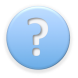 № п/пНаименование товаровЕдиница измеренияОптово-отпускная цена с НДСТорговая надбавка, %№ п/пНаименование товаровЕдиница измеренияОптово-отпускная цена с НДСТорговая надбавка, %1234561Хлеб формовой:1.1из муки высшего сорта руб./кг55,6515,0064,001.2из муки 1 сорта руб./кг56,5215,0065,001.3из муки 2 сорта руб./кг46,8715,0053,901.4смешанной валки руб./кг44,2619,5252,902Мука высшего сорта руб./кг27,5020,0033,003Макаронные изделия руб./кг36,2520,0043,504Крупы:4.1манная руб./кг35,8320,0143,004.2рис шлифованный руб./кг48,7520,0058,504.3пшено руб./кг33,3320,0140,004.4гречневая ядрица руб./кг75,0020,0090,005Сахар-песок руб./кг47,798,7051,956Соль руб./кг10,6319,9412,757Чай черный байховый листовой (не пакетированный) руб./(100 гр.)76,6719,9992,008Яйцо столовое (1 категории)  руб./(10 шт.)46,2120,0055,459Молоко питьевое, п/э пакет (жир. 3,2 %) руб./литр46,6715,0053,6710Сметана, п/э пакет (жир. 20 %) руб./кг218,4815,00251,2511Творог 9%  руб./кг289,2615,01332,6712Масло животное ("Крестьянское") руб./кг517,3915,00595,0013Масло растительное (подсолнечное) руб./литр96,3720,01115,6514Мясо:14.1говядина I кат. на кости  руб./кг0,00469,9914.2свинина I кат. на кости  руб./кг0,00259,9914.3баранина I кат. на кости  руб./кг0,00419,9914.4Кура-тушка I кат.  руб./кг156,4420,00187,7315Колбаса вареная - в/с  («Русская», «Любительская») руб./кг344,5020,00413,4016Рыба свежемороженая (минтай без головы) руб./кг99,9220,00119,9017Овощи свежие:17.1картофель руб./кг25,7920,0130,9517.2капуста руб./кг30,7920,0136,9517.3морковь руб./кг36,6319,9843,9517.4свекла руб./кг36,6319,9843,9517.5лук репчатый руб./кг25,7920,0130,9518Фрукты:18.1яблоки руб./кг93,8320,00112,6019Бензин АИ-92руб./литр0,0045,1820Бензин АИ-76 - 80руб./литр0,0021Проезд в общественном транспорте (городской)руб./поездка0,0020,00